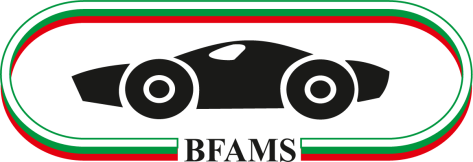 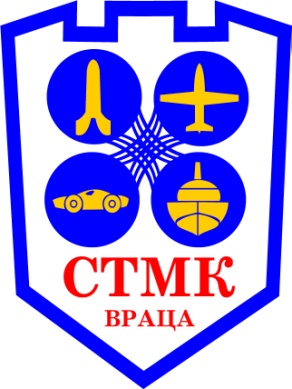 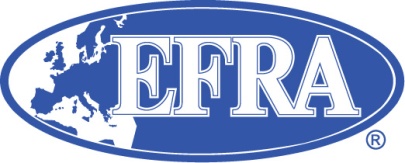 GP Large Scale Off Road Bulgaria08  July to 10  July 2016, ledenika –Vratza(Also open Bulgarian championship 1/8 IC Off-road and Electro Off-road)Sponsor: BFAMS, STMK –VratsaMain organizer – Damyan  Petrov;
 e-mail:   bfamsfed@abv.bgTrack Location: Ledenika - Vrata  /near to the cave Ledenika/ (Copy link below)https://www.google.bg/maps/place/43%C2%B012'16.2%22N+23%C2%B029'22.4%22E/@43.204514,23.489542,18z/data=!3m1!4b1!4m2!3m1!1s0x0:0x0Track is open for free practice on  07.07.2016   12:00h – 18:00h Rules: EFRA-Rules for all OFF-ROAD Scales. Nearest GAS station:   GAS STATION - 16 km distance from the track- LedenikaFree:  Drivers area, electric power 230V, compressor, “WC” shower, refreshment, parking- aria and camping facilities are available also caravan parking.The organizers will meet  and transport the participants in the race from Sofia Airport to Ledenika. /Sofia Airport is located 120 km from Ledenika/  For assistance with accommodation - write email:   bfamsfed@abv.bgThe STMK Vratsa will enjoy meeting you at the track!REGISTRATION   FORM YOUR DETAILS:Driver Name: Last Name:……………………   First Name………………………………….Country:………………………………………………Transponder Number : ………..Frequency of transmitter(DSM,27Mhz,40Mhz) : ……….Class: …………………. /per  class – 30 euro/E-mail: Send completed Doc. File  entry form to : bfamsfed@abv.bgTax must pay at Registration on the TrackEntries Close:     30 th June For Information regarding: 
Hotels:   http://www.hotel-kiparis.eu/; 6km. from the Track
http://www.hotel-ledenika.com/  50m. from the Track
 http://www.chaika.net   16km from the Trackhttp://momina-salza.eu/  6km from the Trackhttp://www.hotelhemus.com/page.php?n=18043&SiteID=446   17km from the Track